VOLUNTEER, PLACEMENT & PARTNER REGISTRATION FORM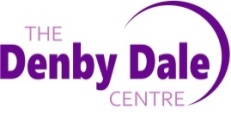 VolunteerDiversity ReportTo report how diverse our membership is to our funders or potential funders, we would be grateful if you could complete the following form.  Thank you.PART 1:Ethnicity:  Please tick as appropriate.Asian – Bangladeshi, Indian, Pakistani, Other.Black – Caribbean, African other.White – British, Irish, European, Other.Mixed – White/Black-Caribbean, White/Asian, White/Black African, Other.SE Asia – Chinese, Philippino, etcOther ethnic group	PART 2:Disabilities: Please tick as appropriate:PART 3: Age Group:  PART 4: Religion or belief:  CONTACT  INFOFull NameFull NameCONTACT  INFODate of Birth Date of Birth NI NumberNI NumberCONTACT  INFOHome AddressHome AddressCONTACT  INFOEmail AddressEmail AddressCONTACT  INFOTelephoneTelephoneLandline                                           MobileLandline                                           MobileLandline                                           MobileLandline                                           MobileLandline                                           MobileLandline                                           MobileLandline                                           MobileCONTACT  INFOEmergency Contact Emergency Contact Name:             Relationship:          Landline:                      Mobile:Name:             Relationship:          Landline:                      Mobile:Name:             Relationship:          Landline:                      Mobile:Name:             Relationship:          Landline:                      Mobile:Name:             Relationship:          Landline:                      Mobile:Name:             Relationship:          Landline:                      Mobile:Name:             Relationship:          Landline:                      Mobile:DRIVERS ONLYDriving Licence NumberDriving Licence NumberDRIVERS ONLYEndorsementsEndorsements        Y or N          If yes, details:        Y or N          If yes, details:        Y or N          If yes, details:        Y or N          If yes, details:        Y or N          If yes, details:        Y or N          If yes, details:        Y or N          If yes, details:DRIVERS ONLYOwn Car InsuranceOwn Car InsuranceInsurer                 Policy Number                 Insurance TypeInsurer                 Policy Number                 Insurance TypeInsurer                 Policy Number                 Insurance TypeInsurer                 Policy Number                 Insurance TypeInsurer                 Policy Number                 Insurance TypeInsurer                 Policy Number                 Insurance TypeInsurer                 Policy Number                 Insurance TypeDRIVERS ONLYDue DatesDue DatesTax                         MOT                    Insurance                ServiceTax                         MOT                    Insurance                ServiceTax                         MOT                    Insurance                ServiceTax                         MOT                    Insurance                ServiceTax                         MOT                    Insurance                ServiceTax                         MOT                    Insurance                ServiceTax                         MOT                    Insurance                ServiceDRIVERS ONLYCar DetailsCar DetailsMake/Model              Reg                 Colour           Walking aid space?Make/Model              Reg                 Colour           Walking aid space?Make/Model              Reg                 Colour           Walking aid space?Make/Model              Reg                 Colour           Walking aid space?Make/Model              Reg                 Colour           Walking aid space?Make/Model              Reg                 Colour           Walking aid space?Make/Model              Reg                 Colour           Walking aid space?SAFEGUARDINGReferencesReferencesReferee 1Referee 1Referee 1Referee 2Referee 2Referee 2Referee 2SAFEGUARDINGNameNameSAFEGUARDINGPhone NumbersPhone NumbersSAFEGUARDINGEmailEmailSAFEGUARDINGAddressAddressSAFEGUARDINGRelationshipRelationshipSAFEGUARDINGDBS Check (Office Use Only)DBS Check (Office Use Only)Number                             Issue Date              Disclosure           Acceptable                                                               Y / N          Y / NNumber                             Issue Date              Disclosure           Acceptable                                                               Y / N          Y / NNumber                             Issue Date              Disclosure           Acceptable                                                               Y / N          Y / NNumber                             Issue Date              Disclosure           Acceptable                                                               Y / N          Y / NNumber                             Issue Date              Disclosure           Acceptable                                                               Y / N          Y / NNumber                             Issue Date              Disclosure           Acceptable                                                               Y / N          Y / NNumber                             Issue Date              Disclosure           Acceptable                                                               Y / N          Y / NSkills & ExperienceSkills & ExperienceSkills & ExperienceThe Denby Dale Centre will need to hold/use personal identifying information to communicate with you and your emergency contact and to undertake its business.  At times the Denby Dale Centre collects photographic images during activities or on trips.The Denby Dale Centre will need to hold/use personal identifying information to communicate with you and your emergency contact and to undertake its business.  At times the Denby Dale Centre collects photographic images during activities or on trips.The Denby Dale Centre will need to hold/use personal identifying information to communicate with you and your emergency contact and to undertake its business.  At times the Denby Dale Centre collects photographic images during activities or on trips.The Denby Dale Centre will need to hold/use personal identifying information to communicate with you and your emergency contact and to undertake its business.  At times the Denby Dale Centre collects photographic images during activities or on trips.The Denby Dale Centre will need to hold/use personal identifying information to communicate with you and your emergency contact and to undertake its business.  At times the Denby Dale Centre collects photographic images during activities or on trips.The Denby Dale Centre will need to hold/use personal identifying information to communicate with you and your emergency contact and to undertake its business.  At times the Denby Dale Centre collects photographic images during activities or on trips.The Denby Dale Centre will need to hold/use personal identifying information to communicate with you and your emergency contact and to undertake its business.  At times the Denby Dale Centre collects photographic images during activities or on trips.The Denby Dale Centre will need to hold/use personal identifying information to communicate with you and your emergency contact and to undertake its business.  At times the Denby Dale Centre collects photographic images during activities or on trips.The Denby Dale Centre will need to hold/use personal identifying information to communicate with you and your emergency contact and to undertake its business.  At times the Denby Dale Centre collects photographic images during activities or on trips.The Denby Dale Centre will need to hold/use personal identifying information to communicate with you and your emergency contact and to undertake its business.  At times the Denby Dale Centre collects photographic images during activities or on trips.⎕⎕I give the Denby Dale Centre (and its internal subsidiary companies/projects) consent to hold and use personal identifying information to undertake the activities of its businessI give the Denby Dale Centre (and its internal subsidiary companies/projects) consent to hold and use personal identifying information to undertake the activities of its businessI give the Denby Dale Centre (and its internal subsidiary companies/projects) consent to hold and use personal identifying information to undertake the activities of its businessI give the Denby Dale Centre (and its internal subsidiary companies/projects) consent to hold and use personal identifying information to undertake the activities of its businessI give the Denby Dale Centre (and its internal subsidiary companies/projects) consent to hold and use personal identifying information to undertake the activities of its businessI give the Denby Dale Centre (and its internal subsidiary companies/projects) consent to hold and use personal identifying information to undertake the activities of its businessI give the Denby Dale Centre (and its internal subsidiary companies/projects) consent to hold and use personal identifying information to undertake the activities of its businessI give the Denby Dale Centre (and its internal subsidiary companies/projects) consent to hold and use personal identifying information to undertake the activities of its business⎕⎕I give Denby Dale Centre consent to take,hold and use photographic identifying information to undertake the activities of its businessI give Denby Dale Centre consent to take,hold and use photographic identifying information to undertake the activities of its businessI give Denby Dale Centre consent to take,hold and use photographic identifying information to undertake the activities of its businessI give Denby Dale Centre consent to take,hold and use photographic identifying information to undertake the activities of its businessI give Denby Dale Centre consent to take,hold and use photographic identifying information to undertake the activities of its businessI give Denby Dale Centre consent to take,hold and use photographic identifying information to undertake the activities of its businessI give Denby Dale Centre consent to take,hold and use photographic identifying information to undertake the activities of its businessI give Denby Dale Centre consent to take,hold and use photographic identifying information to undertake the activities of its businessSignedSignedSignedSignedDateLearning DisabilityMental Health NeedsPhysical DisabilitySensory ImpairmentOtherNone⎔⎔⎔⎔⎔⎔Under 1616 – 1920 – 3435 – 4445 – 5455 – 6465 – 7475 – 84over 85⎔⎔⎔⎔⎔⎔⎔⎔⎔No religionBuddhistChristianHinduJewishMuslimSikhOther⎔⎔⎔⎔⎔⎔⎔⎔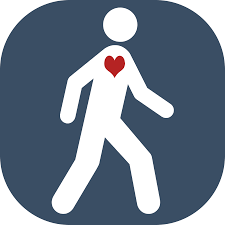 Visit usSpringfield Mill, Norman Rd, Denby Dale, HD8 8THThe Denby Dale Centre operates: Time Together The Kirkburton HubValleys Community Transport Charity No 1118128Company No 5507412 reg in England, Ltd by guarantee4Reducing IsolationReducing LonelinessImproving Quality of LifeIn Kirklees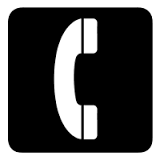 Talk to us01484 860077The Denby Dale Centre operates: Time Together The Kirkburton HubValleys Community Transport Charity No 1118128Company No 5507412 reg in England, Ltd by guarantee4Reducing IsolationReducing LonelinessImproving Quality of LifeIn Kirklees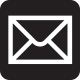 Email ushello@ddc.org.ukThe Denby Dale Centre operates: Time Together The Kirkburton HubValleys Community Transport Charity No 1118128Company No 5507412 reg in England, Ltd by guarantee4Reducing IsolationReducing LonelinessImproving Quality of LifeIn Kirklees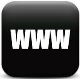 Discover uswww.denbydalecentre.orgThe Denby Dale Centre operates: Time Together The Kirkburton HubValleys Community Transport Charity No 1118128Company No 5507412 reg in England, Ltd by guarantee4Reducing IsolationReducing LonelinessImproving Quality of LifeIn Kirklees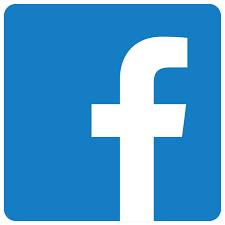 Follow usFacebook: @DDCprojectsTwitter: @DDCmanagerThe Denby Dale Centre operates: Time Together The Kirkburton HubValleys Community Transport Charity No 1118128Company No 5507412 reg in England, Ltd by guarantee4Reducing IsolationReducing LonelinessImproving Quality of LifeIn Kirklees